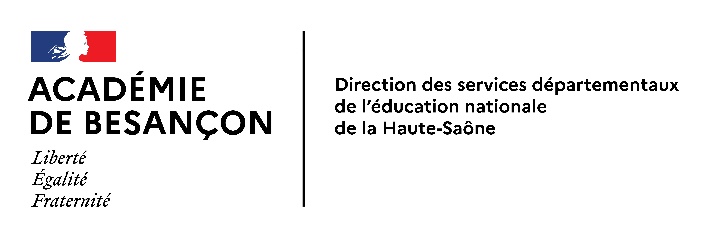 Le dossier médical est à retourner au service santé du rectorat, 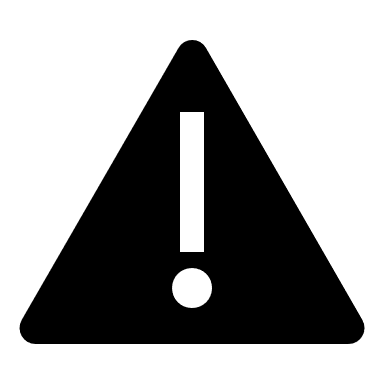 10 rue de la Convention 25000 Besançon Tél : 03.81.65.49.01Mél : ce.sante@ac-besancon.frNom : …………………………………………………….................	Prénom : ………………………………………….………Adresse personnelle : ……………………………………………………………………………………………………………………….Lieu d’affectation : …………………………………………………		Circonscription : ……………………………….Vous avez demandé une bonification au titre :de votre qualité de travailleur handicapé    □   de la situation de handicap de votre enfant   □    de votre conjoint   □de la maladie grave de votre enfant   □L’affectation demandée constituerait une mesure de compensation afin de :vous rapprocher du domicile  □vous rapprocher du lieu des soins  □vous permettre une meilleure accessibilité dans l’école   □vous permettre des facilités d’accès à l’école (transports en commun)   □autre (préciser)  □   
………………………………………………………………………………………………………………………………………………………………………………………………………………………………………………………………………………………………………………………………………………………………………………………………………………………………………………………………………..